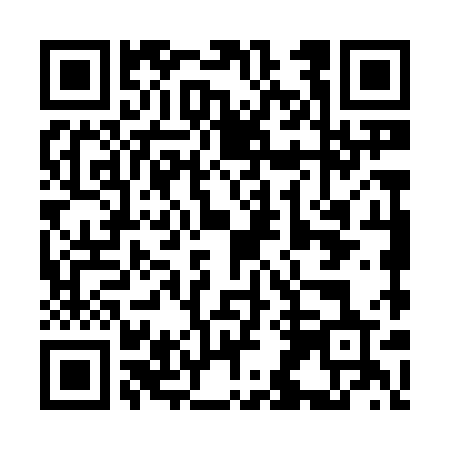 Ramadan times for Isabela, PhilippinesMon 11 Mar 2024 - Wed 10 Apr 2024High Latitude Method: NonePrayer Calculation Method: Muslim World LeagueAsar Calculation Method: ShafiPrayer times provided by https://www.salahtimes.comDateDayFajrSuhurSunriseDhuhrAsrIftarMaghribIsha11Mon4:514:516:0112:023:176:046:047:0912Tue4:514:516:0012:023:166:046:047:0913Wed4:504:506:0012:023:166:046:047:0914Thu4:504:505:5912:013:156:046:047:0915Fri4:504:505:5912:013:146:036:037:0916Sat4:494:495:5812:013:146:036:037:0817Sun4:494:495:5812:003:136:036:037:0818Mon4:484:485:5712:003:126:036:037:0819Tue4:484:485:5712:003:126:036:037:0820Wed4:474:475:5612:003:116:036:037:0821Thu4:474:475:5611:593:106:036:037:0822Fri4:464:465:5511:593:096:036:037:0823Sat4:464:465:5511:593:086:036:037:0824Sun4:454:455:5411:583:086:026:027:0825Mon4:454:455:5411:583:076:026:027:0826Tue4:444:445:5311:583:066:026:027:0727Wed4:444:445:5311:573:056:026:027:0728Thu4:434:435:5211:573:046:026:027:0729Fri4:434:435:5211:573:036:026:027:0730Sat4:424:425:5111:573:026:026:027:0731Sun4:424:425:5111:563:026:026:027:071Mon4:414:415:5011:563:016:026:027:072Tue4:404:405:5011:563:006:016:017:073Wed4:404:405:5011:552:596:016:017:074Thu4:394:395:4911:552:586:016:017:075Fri4:394:395:4911:552:576:016:017:076Sat4:384:385:4811:552:566:016:017:077Sun4:384:385:4811:542:566:016:017:078Mon4:374:375:4711:542:576:016:017:079Tue4:374:375:4711:542:576:016:017:0710Wed4:364:365:4611:532:586:016:017:07